Jingle Hop                                                                                     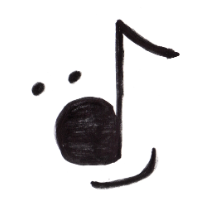 Count: 32Wall: 2 Level: Upper beginner/ improverChoreographer: Helen A. Walker, December 2010Dancer29045@yahoo.com Music: Jingle Bell Rock, The Brian Setzer orchestra. Cadillac Baby, Colin James. Side rock and kick1 2 Rock right foot to the right side and recover weight onto left foot.3 4 Kick right foot forward a small low kick twice.5 6 Rock right foot to the right side and recover weight onto left foot.7 8 Kick right foot forward a small low kick twice.Step ½ turn pivots, coaster step1 Step right foot back as you make ½ turn right (6:00)2 Hitch left foot and pivot on the right foot turning continuing turn another 1/2 to the right (12:00)3 Step left down4 Kick right foot forward a small low kick5 Step right foot back6 bring left foot to right7 Step right foot forward8 Step left foot forward to rightRock and cross steps1 Step right foot across in front of left2 Step left foot to left side3 Rock weight onto right foot4 Step left foot across in front of right5 Step right foot to right side6 Rock weight on to left foot7 Step right foot across in front of left8 Step left foot to right foot Walks to make a slow ½ right turn with attitude!1 Step right foot ¼ turn to right (3:00)2 Hold3 Step left foot forward4 Hold5 Step right foot ¼ turn to right (6:00)6 Hold7 Step left foot forward8 Hold